Vid protokollet:			Ordföranden:Karin de Fine Licht			Jan HerrlinJusteras:Karin Gibo			Elisabeth Reuterborg				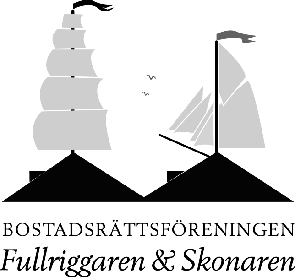 Bostadsrättsföreningen Fullriggaren & Skonaren Protokoll från ordinarie föreningsstämma, som genomförts med poströstningTid: 2021-04-21 kl. 18.30 – 20.00Plats: Pannrummet i Bodalsvägen 12 Bostadsrättsföreningen Fullriggaren & Skonaren Protokoll från ordinarie föreningsstämma, som genomförts med poströstningTid: 2021-04-21 kl. 18.30 – 20.00Plats: Pannrummet i Bodalsvägen 12 Bostadsrättsföreningen Fullriggaren & Skonaren Protokoll från ordinarie föreningsstämma, som genomförts med poströstningTid: 2021-04-21 kl. 18.30 – 20.00Plats: Pannrummet i Bodalsvägen 12 1.Stämmans öppnandeFöreningens ordförande, Nils Egberg, hälsade Jan Herrlin, Bengt Askerbeck, Karin de Fine Licht, Karin Gibo och Elisabeth Reuterborg välkomna och öppnade stämman, som genomförts med poströstning.2.Val av stämmoordförandeJan Herrlin valdes till ordförande för stämman.(33 ja-röster och 1 avstått)3.Anmälan av stämmo-ordförandens val av protokollförareKarin de Fine Licht utsågs att föra protokollet.4.Val av två justeringsmän tillikarösträknareKarin Gibo och Elisabeth Reuterborg valdes till justerare och rösträknare.(34 ja-röster)5.Fastställande av röstlängdRöstlängden fastställdes genom avprickning av 34 stycken avgivna poströster mot röstlängden för föreningsstämman. (Bilaga 1)6Godkännande av dagordningenDagordningen godkändes genom att ärende 5 och 7 i röstningsformuläret hanteras som ärende 4 respektive 5 vid sammanträdet.(34 ja-röster)7.Fråga om stämman blivit i stadgeenlig ordning utlystNils Egberg lämnade information om att kallelsen utdelats ut den 6 april till samtliga medlemmar. Stämman befanns vara utlyst i stadgeenlig ordning.(34 ja-röster)8.Styrelsens årsredovisningEn kortfattad redovisning för händelser under år 2020 framgår av sidan 7 i årsredovisningen.Av den ekonomiska delen av årsredovisningen framgår att föreningen amorterat 2,5 miljoner till följd av en lägenhetsförsäljning.Styrelsen har, senast den 11 april 2021, inte mottagit någon skriftlig begäran om upplysningar från medlem om innehållet i års-redovisningen.Stämman beslutade att lägga årsredovisningen till handlingarna.(34 ja-röster)9.Revisorernas berättelse Revisionsberättelsen för räkenskapsåret 2020 utgörs av tre sidor omedelbart efter den tryckta årsredovisningen för 2020.Revisorerna föreslog föreningsstämman besluta att bevilja styrelsen ansvarsfrihet för räkenskapsåret 2020.Stämman beslutade att lägga revisionsberättelsen till handlingarna.(34 ja-röster)10.Beslut om fastställande av resultat- och balansräkningStämman beslutade fastställa resultat- och balansräkningen för räkenskapsåret 2020, enligt sidorna 10 och 11 i årsredovisningen.(33 ja-röster och 1 avstått)11.Beslut om resultatdispositionÅrets resultat uppgår till 82 639 kronor enligt sidan 9 årsredovis-ningen. Stämman beslutade i enlighet med styrelsens föreslag att 28 938 kronor ianspråktas av fonden för yttre underhåll, vilket leder till att 0 kronor överförs i ny räkning.  (33 ja-röster och 1 avstått)12. Fråga om ansvarsfrihet för styrelseledamöternaStämman beslutade att bevilja styrelseledamöterna ansvarsfrihet för räkenskapsåret 2020. Styrelsen deltog inte i beslutet.(30 ja-röster och 4 avstått)13.Beslut om arvoden åt styrelseledamöter och revisorer för nästkommande verksamhetsårNågot förslag om att ändra arvodena till styrelsen, suppleanter, valberedning eller internrevisorn förelåg inte.Stämman beslutade att arvodena förblir oförändrade.(33 ja-röster och 1 avstått)14.Val av styrelseordförandeStämman beslutade i enlighet med valberedningens förslag att välja Anders Schmalholz till ny styrelseordförande.(34 ja-röster)15.Val av övriga styrelseledamöter och suppleanterStämman beslutade, i enlighet med valberedningens förslag, att till styrelseledamöter välja om Lars Brötell, Karin Gibo och Karin de Fine Licht,att välja Therese Nordahl, som ny ledamot, samt att välja om Elisabeth Reuterborg som suppleant och att välja Henrik Lindmark som ny suppleant.(33 ja-röster och 1 avstått)16.Val av revisorer Stämman beslutade i enlighet med valberedningens förslag att välja om Bengt Askerbeck, Bodalsvägen 12, till föreningens internrevisor.Keneth Elton kvarstår som föreningens externrevisor.(34 ja-röster)17.Val av sammankallande i valberedningenStämman beslutade att utse Ghia Odéen som sammankallande.(32 ja-röster och 2 avstått)18.Val av övriga ledamöter i valberedningenStämman valde Cecilia von Konow samt Göran Redebring som ledamöter i valberedningen.(33 ja-röster och 1 avstått)19.Av styrelsen till stämman hänskjutna frågor samt av föreningsmedlem anmält ärendea. Någon proposition förelåg inte.b. Cecilia von Konow har inkommit med en motion om att ändra i stadgarna så att max tre lägenheter får hyras ut i andra hand samtidigt samt att förvärvad lägenhet måste bebos minst ett år innan uthyrning i andra hand kan göras.Stämman beslutar avslå motionen men att styrelsen i framtida beslut om andrahandsuthyrning har begränsningarna i åtanke.( 30 ja-röster och 4 avstått)20.Stämmans avslutandeJan Herrlin tackade alla närvarande och förklarade stämman avslutad.Nils Egberg tackade Jan Herrlin för ordförandeskapet på föreningsstämman.Karin de Fine Licht avtackade Nils Egberg, som avgår som ordförande i föreningen, och framförde styrelsens och medlemmarnas tack för de gångna två åren.